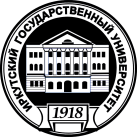 ЭКЗАМЕНАЦИОННЫЙ БИЛЕТ № государственного экзамена по направлению (специальности)_________________________________________(код и наименование направления (специальности)Экзаменационные билеты рассмотрены на заседании Учебно-методической комиссии  Исторического факультета Протокол №_____от________20___г. Председатель УМК           ______________ЭКЗАМЕНАЦИОННЫЙ БИЛЕТ № государственного экзамена по направлению (специальности)_________________________________________(код и наименование направления (специальности)Экзаменационные билеты рассмотрены на заседании Учебно-методической комиссии  Исторического факультета Протокол №_____от________20___г. Председатель УМК           ______________Министерство науки и высшего образования РФфедеральное государственное бюджетное образовательное учреждение высшего образования«Иркутский государственный университет»(ФГБОУ ВО «ИГУ»)Исторический факультет              УТВЕРЖДАЮ Декан Исторического факультета ________________________________«_____» ___________________20____ г.1. __________________________________________________________________________2. __________________________________________________________________________3. __________________________________________________________________________Министерство науки и высшего образования РФфедеральное государственное бюджетное образовательное учреждение высшего образования«Иркутский государственный университет»(ФГБОУ ВО «ИГУ»)Исторический факультет              УТВЕРЖДАЮ Декан Исторического факультета ________________________________«_____» ___________________20____ г.1. __________________________________________________________________________2. __________________________________________________________________________3. __________________________________________________________________________